The Monthly Newsletter of Good Shepherd Evangelical Lutheran ChurchLindy, NebraskaPr. Thomas E. Jacobson: Email, tjacobson001@luthersem.edu; Home phone number in Menno, SD, 605-387-5196The Rod and Staff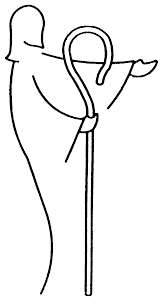 November 2017A Series on the Lutheran Reformation: Luther’s Later LifeWe continue this month of November with our series on the Lutheran Reformation.  When Martin Luther wrote the Ninety-Five Theses in 1517, that event came to represent for later generations the beginning of the era of the Reformation, which saw the rise of Lutheran and other types of Protestant churches.  That is why this year of 2017 is significant; it is the 500th anniversary of that event.When most people think about Martin Luther, they think of him as a younger man.  But when the Ninety-Five Theses appeared in 1517, Luther was already thirty-four years old.  That might not seem old to us as we live in the year 2017, but back then, before modern medicine and vaccines, thirty-four years old was by no means considered young!  Most people of that time did not expect to live very long, as danger in the form of illness lurked around every corner. Yet even as Luther was “getting up there” in years by the time that 1517 rolled around, his life continued for quite some time after that.  Much of Luther’s enduring legacy comes from these later years of his life.One unexpected thing to cross his path in this time was the issue of marriage and family.  When he became an Augustinian monk years earlier, he had taken a vow that he would never be married.  But he came to believe that it was a wrong vow that should not necessarily be kept.  Even so, marriage was not something he sought out.  At the time of the Reformation, many monks and nuns were fleeing their monasteries and convents in order to get married.  In 1523, a group of nuns from the nearby town of Torgau fled to Wittenberg, hoping to meet the famed Martin Luther.  The legend says that the nuns were smuggled into Wittenberg in pickle barrels.  Luther managed to find husbands for all of the nuns except for one: Katharina von Bora.  When Luther asked her who she would like to marry, she responded that she would prefer either the mayor of Wittenberg or Luther himself!  Martin Luther married Katharina von Bora on June 13, 1525, and the date of their wedding is commemorated as a festival in Wittenberg to this day.The couple lived in what was called the Black Cloister, which was the former residence of the Augustinian order in Wittenberg.  Their house is today a museum that can be visited.  Their relationship was characterized by mutual respect and humor, and their love for each other grew over time.  Katharina has been credited with managing the household finances and therefore playing an important role in Luther’s work.  The couple also had a total of six children, two of which died by the age of fourteen.  Luther often referred to his wife as “My Katie,” and he clearly held her in high esteem.Being a husband and father gave Luther new insight into the importance of parents in the faith-formation of their children.  In 1529, Luther wrote two of his most enduring documents: the Small Catechism and the Large Catechism.  These books were meant to help parents and pastors teach the basics of the Christian faith.  We still use the Small Catechism in confirmation class, something that we can and should continue to use all throughout our lives.Just as the earlier years of Luther’s life were filled with controversy as he challenged the authority of the Roman church, his later years were also tumultuous for different reasons.  Over time, people began to look to Luther not only for spiritual guidance but also for his political insights.  This did not always end well.  In 1524 and 1525, peasants all over Germany began to revolt against their nobles, feeling that these nobles were treating them unjustly.  Luther had also been critical of such injustices in the past, and many peasants were inspired by Luther’s example of standing up to unjust authority.  But when violence began to break out all over Germany, Luther condemned the violence committed by the peasants and encouraged the nobility to crush the rebellion.  Even with injustices, Luther believed in the importance of law and order.  Sadly, tens of thousands of peasants across Germany were killed in the revolt.As Luther grew older, he began to “pass the torch” to his younger colleagues, people like Philipp Melanchthon.  Luther was often sick in his later years, suffering from kidney problems, likely kidney stones.  Because of his poor health, Luther’s influence came largely from his writings, and he is said to have been one of the most prolific writers in history.  It has been said that if you average out all of the letters, treatises, books, and doctrinal statements written by Luther over his life, Luther wrote on average two documents a week! Coincidentally, Luther died in the same town in which he was born, in 1546.  Apparently having suffered a heart attack at the age of 62, he came to the town of Eisleben where he would breathe his last.  The manner in which he punished his body in his younger years as a monk and his unhealthy habit of overexerting himself with little sleep came to take their toll.  The last thing he ever wrote was found in his pocket, a piece of paper with the words, “We are beggars.  That’s the truth.”  He referred to our status as beggars before God, who can only receive God’s salvation as a gift. Pr. T. E. JacobsonSpecial AnnouncementsThere will be no Sunday School on Sunday November 5.  Daylight savings time ends also on Sunday November 5.  Be sure to set your clocks back an hour the night before.Many thanks to everyone who contributed to the donation drive for the River City Domestic Violence Center in Yankton.  Those supplies have now been delivered and are appreciated. Many thanks also to everyone who helped with the soup and pie in Bloomfield.  In particular, the women of the congregation would like to thank the youth, whose help was tremendously important!The money from the ice cream social has been donated to Randy Eckmann’s medical treatment as well as to the family of Kristi Olson, who died on June 1 of this year.There will be a Reformation celebration at Good Shepherd on Sunday November 12 at 7:00 PM in honor of the 500th anniversary of Martin Luther’s 95 Theses of 1517.  We will have a Reformation hymn sing and presentation led by Pr. Tom and Joan Hoppe followed by dessert.  Everyone welcome!Thanksgiving Eve worship will be held on Wednesday November 22 at 7:00 PM.  No confirmation class that evening.The annual meeting will be held after worship on November 19.Commemoration of the SaintsLutherans do not venerate (pray to) special people called “saints.” Our Lutheran confessional documents speak against that practice. However, those same documents that prohibit the veneration of saints encourage Christian people to look to the lives of significant Christians of the past as a source of encouragement for our lives in the present.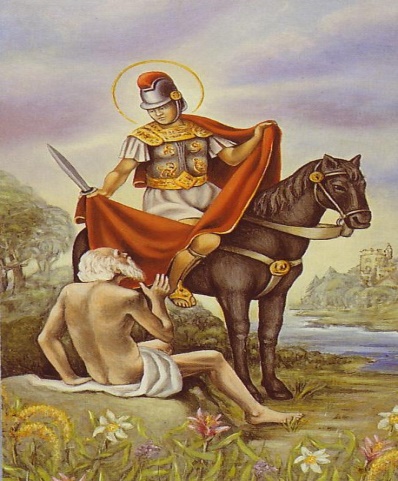 For November of 2017, we remember Martin of Tours.  He is commemorated on November 11.Throughout this last year, we have heard a lot about the man named Martin Luther, who lived around five hundred years ago.  But in November we have a chance to familiarize ourselves with the man for whom Martin Luther is named: Martin of Tours.Back in the time of Martin Luther, infant mortality rates were high.  Parents wanted to make sure that their children had the opportunity to be baptized shortly after they were born.  They did not wait until family and friends could gather for the event.  Luther was born on November 10 of 1483.  His parents took him to the local church in Eisleben the very next day, November 11.  That day was set aside to commemorate the man named Martin of Tours, and so the Luthers named their son Martin.Martin of Tours died in 397 AD.  He was a member of the Roman army stationed in what is now France.  He began the process of learning about the Christian faith in preparation for baptism.  One day, he approached the city of Tours, and a blind and naked beggar sat beside the gate.  Martin took his cloak and cut it in half, giving one half to the beggar.  Later that night, Martin had a dream in which he saw Jesus wearing the half of the cloak that he had given the beggar.  Martin was baptized shortly thereafter, and he entered a monastery.  Eventually he was elected the bishop of Tours.The life of Martin of Tours served as an inspiration for many.  A book about his life became widely read during the Middle Ages, and through this book Martin set an example for others of what true leadership in the church is about: being a servant and caring for “the least of these.”Pr. T. E. JacobsonWorship ScheduleNovember 5: All Saints’ Sunday with Holy Communion at altar rail (White)November 12: Twenty-third Sunday after Pentecost (Green)November 19: Twenty-fourth Sunday after Pentecost with Holy Communion continuous line (Green)November 22: Thanksgiving Eve worship, 7:00 PM (Green)November 26: Christ the King Sunday (White)From Martin Luther’s Small Catechism:The Ten CommandmentsThe Fifth Commandment  The Fifth Commandment: You shall not kill.What does this mean? We should fear and love God so that we do our neighbors no bodily harm nor cause them any suffering, but help and befriend them in every need.November 2017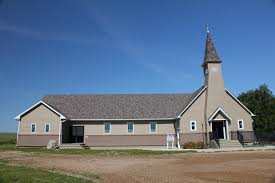 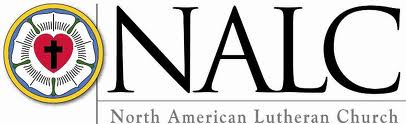 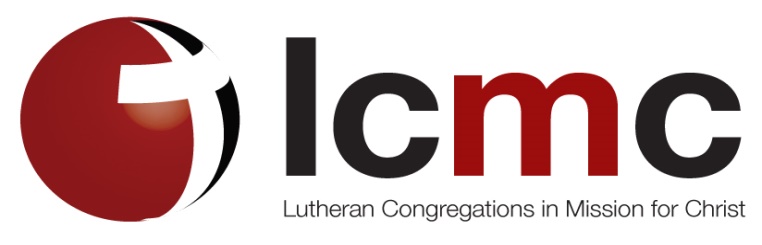 SunMonTueWedThuFriSat 1Pr. Tom in Lindy  Confirmation class, 5:00-6:302345No Sunday School; Worship, 10:30 with Holy Communion at altar rail(All Saints’ Sunday)White678Pr. Tom in LindyConfirmation class, 5:00-6:30Church council meeting, 7:00 PM9101112Sunday School, 9:30; Worship, 10:30Reformation celebration, hymn sing and dessert, 7:00 PMGreen131415Pr. Tom in LindyWomen’s meeting, 10:00 AMConfirmation class, 5:00-6:3016171819Sunday School,9:30; Worship, 10:30 with Holy Communion,continuous lineGreen202122Pr. Tom in LindyThanksgiving Eve worship, 7:00 PM23242526Worship, 10:30(Christ the King Sunday)White272829                       30                                                                       29                       30                                                                       29                       30                                                                       29                       30                                                                       